Рисование в смешанной технике «Зелёные кусты»Программные задачи: Образовательные: Совершенствовать умения и навыки детей в комбинировании различных техник (рисование кистью и пальчиками).Развивающие: развиваем чувства прекрасного.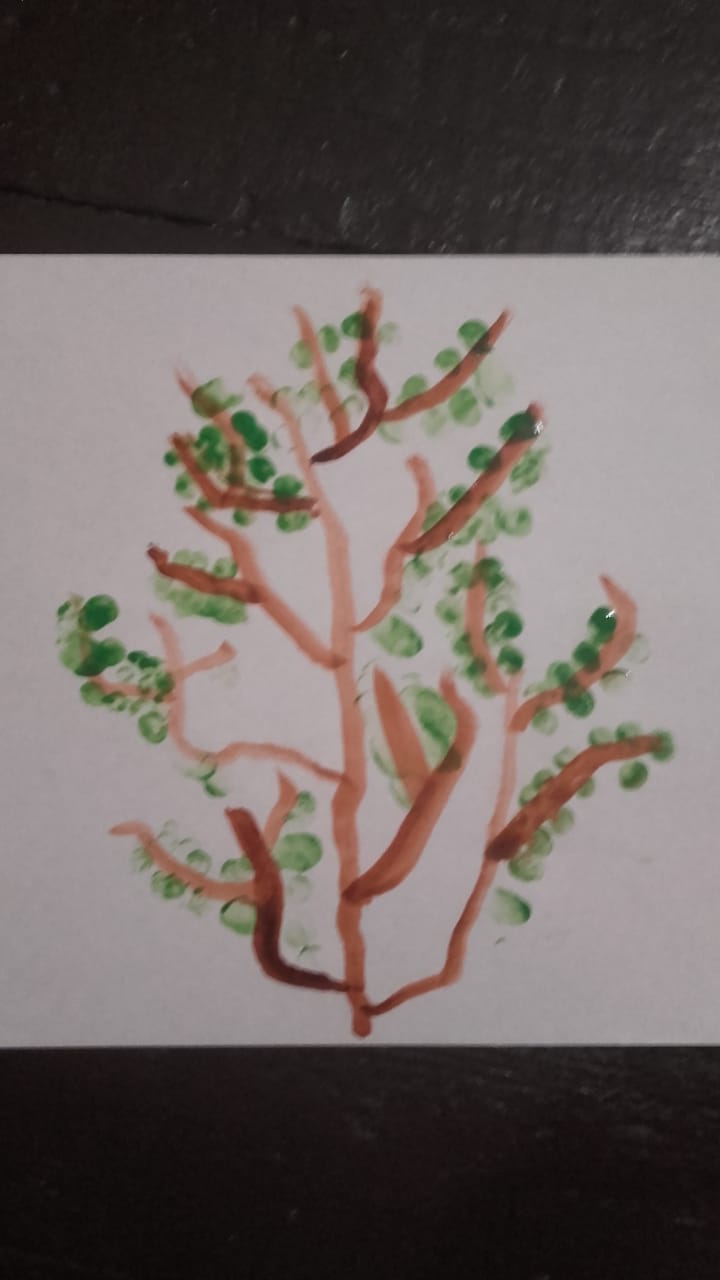 Вишкина Вероника 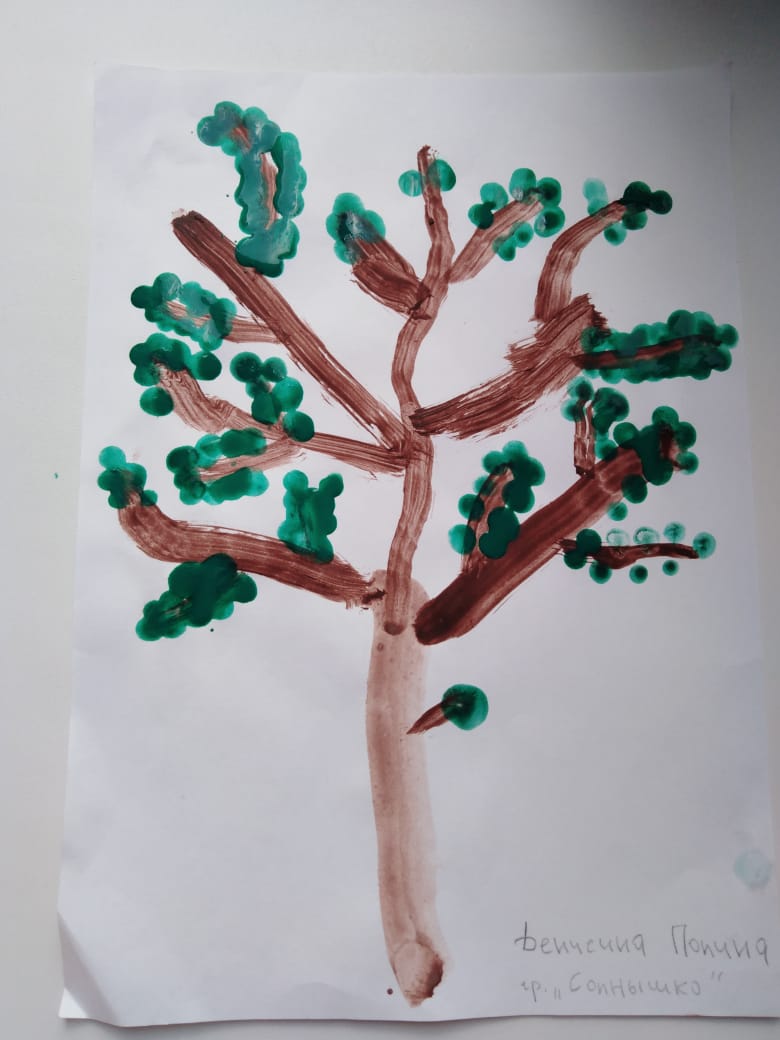 Денисина Полина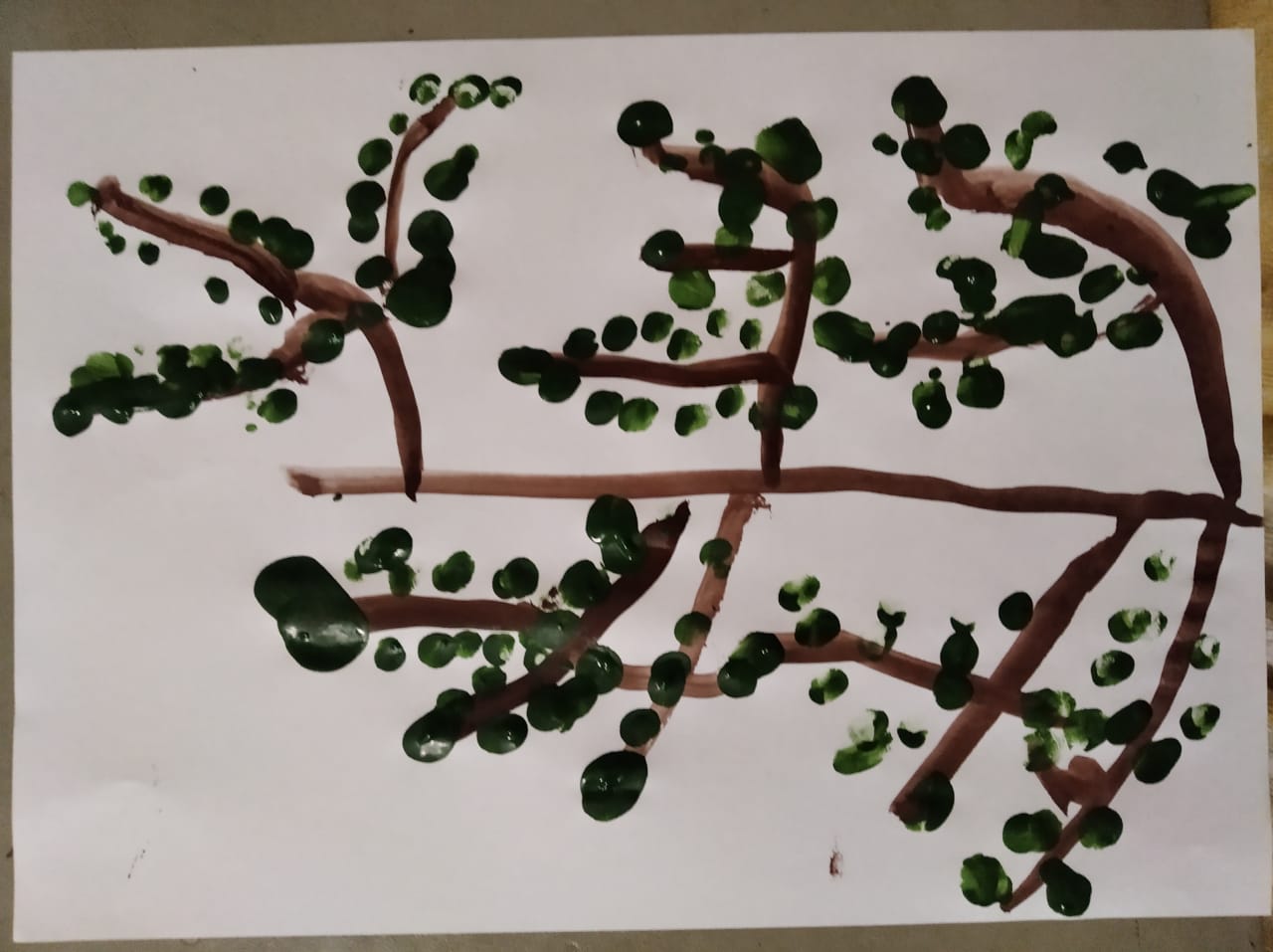 Минкина Кира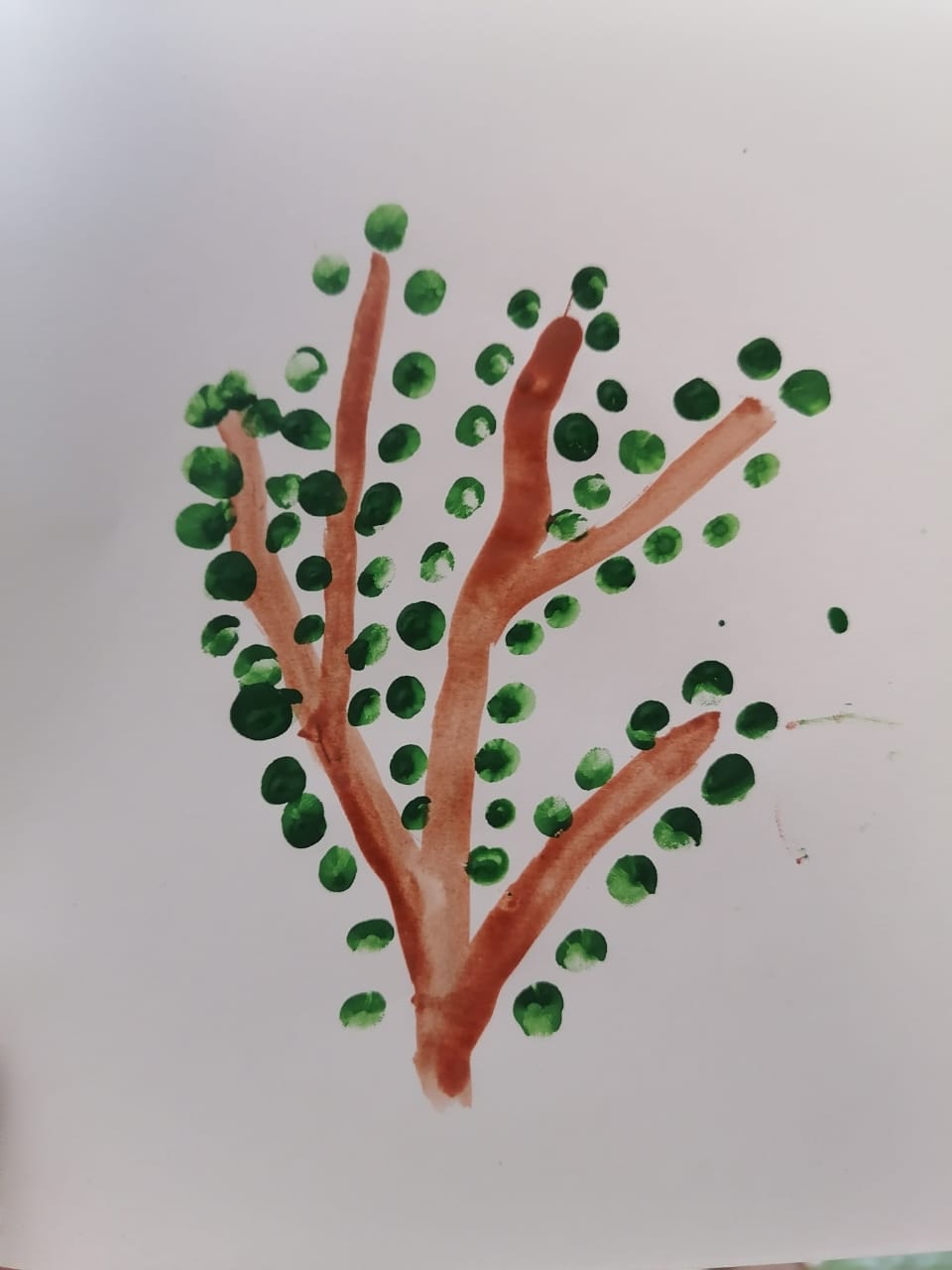 Авдеенко Ульяна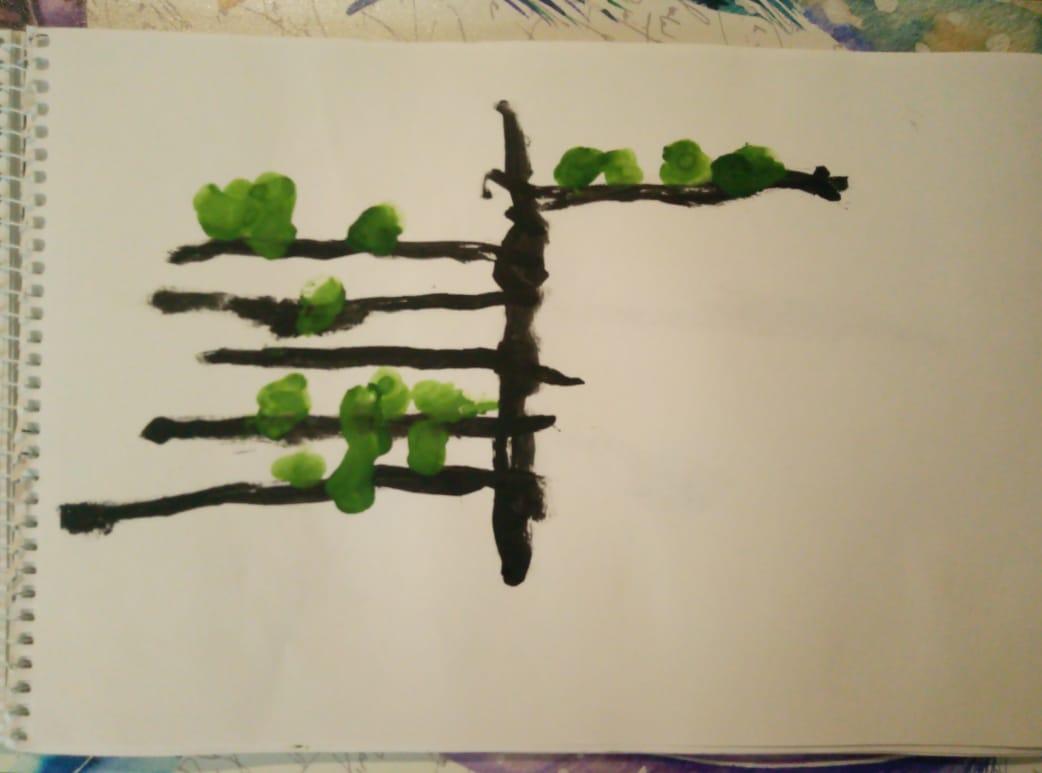 Суворов Рома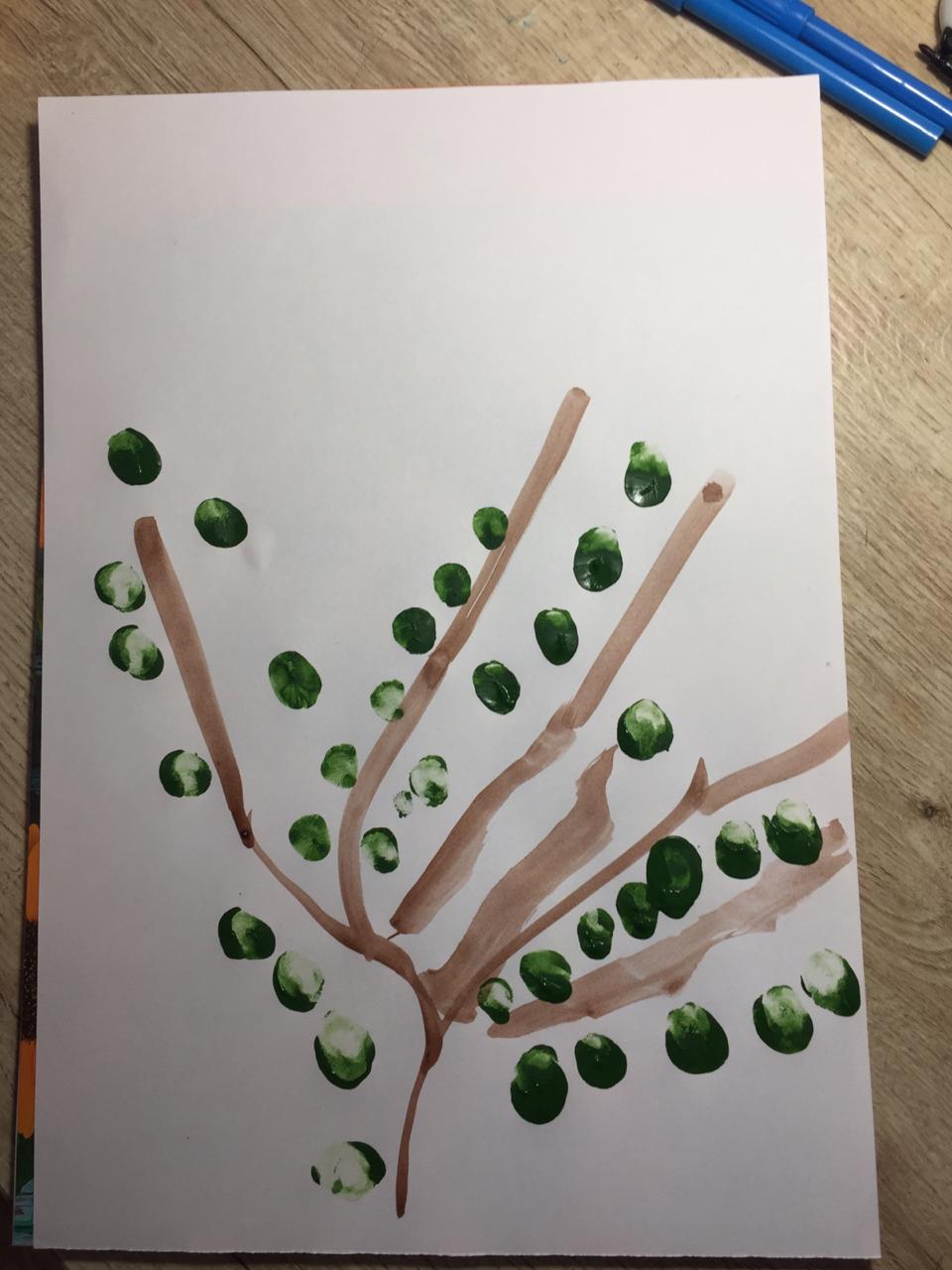 Новикова Фрося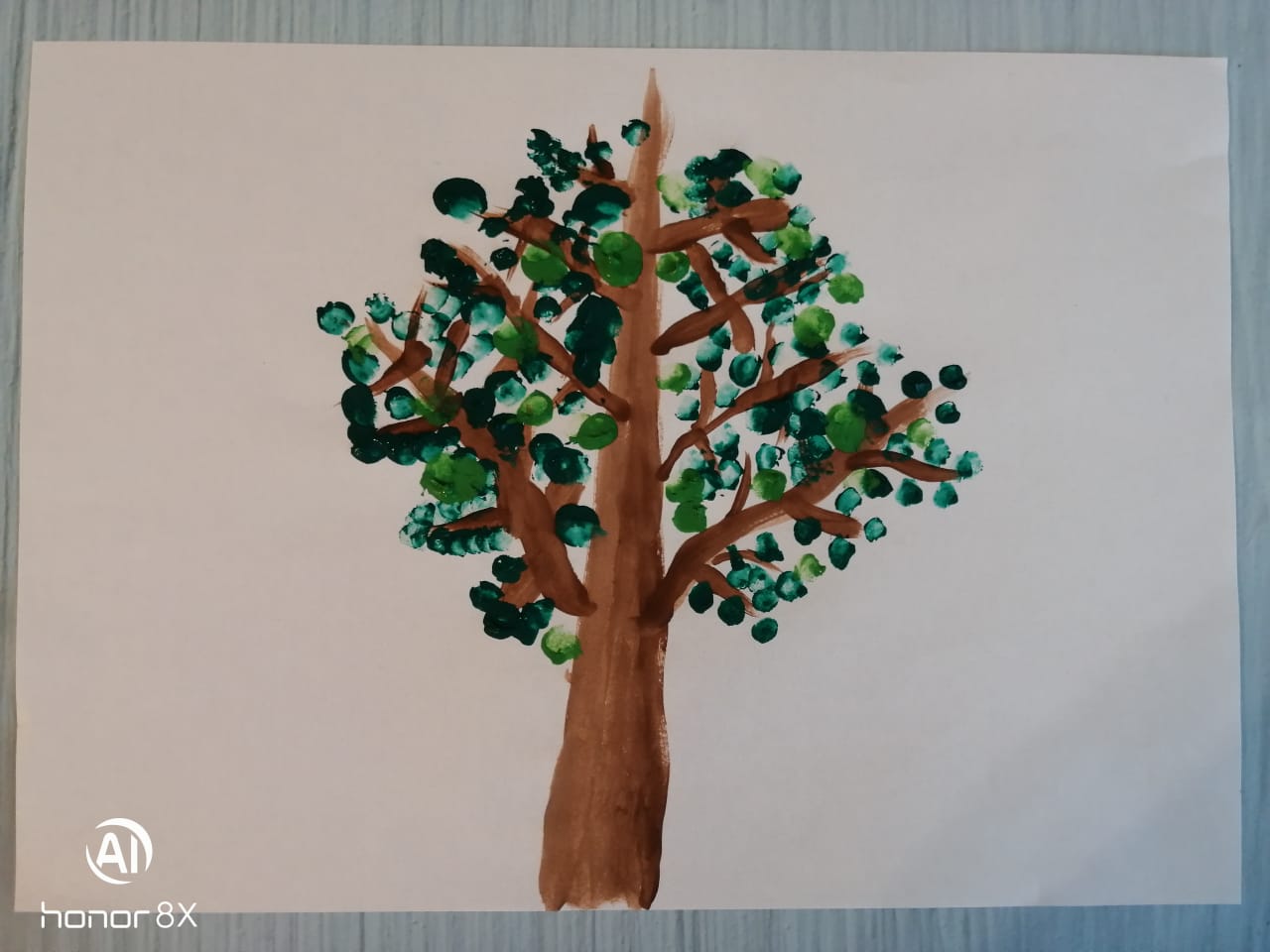 Мошкарова Алиса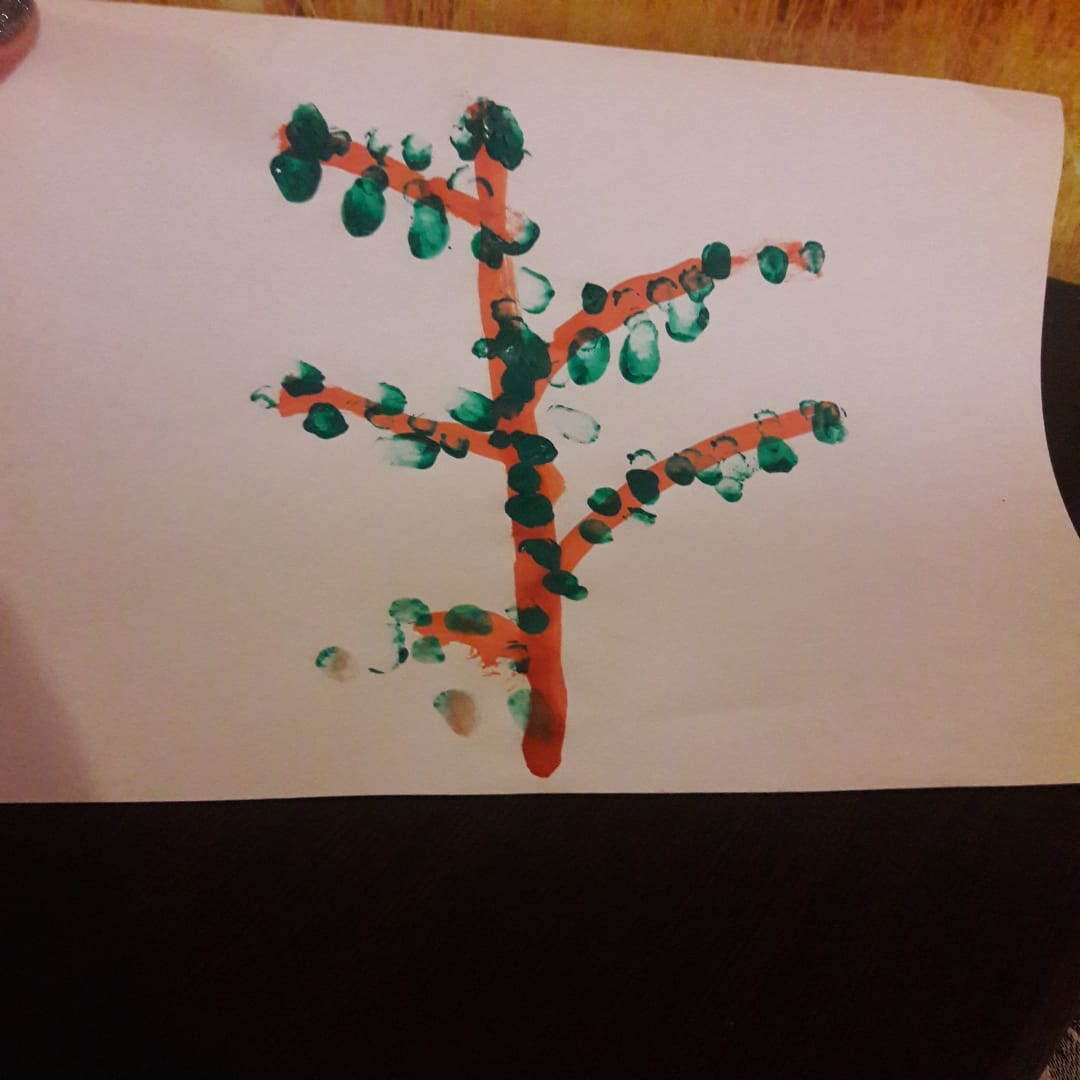 Тиликин Миша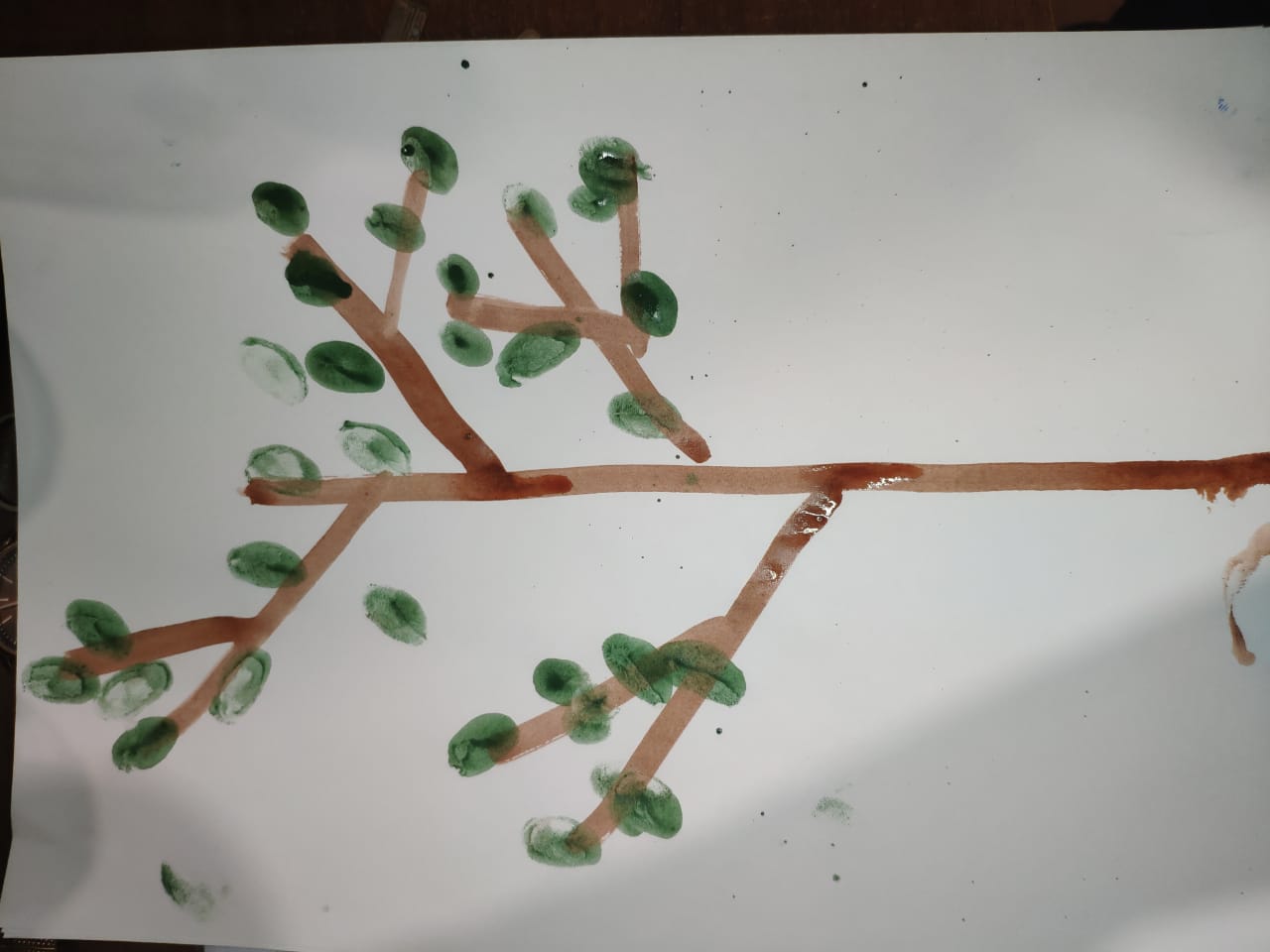 Куриленко Маша